Quiz #1	Ch16				Name:	   	                     	   ID#:			Sec#:		Q1	 The displacement of a string carrying a traveling sinusoidal wave is given by: . At time t= 0 the point at x = 0 has a displacement of 0 and is moving in the positive y direction.  Find the phase constant φ.                           …………….. (1)         ……………… (2)Given	At t = 0 and x = 0, y(0,0) = 0 and u(0,0) >0From equation (1),  From equation (2)  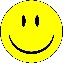 *******************************************************************You can also determine what is the correct choice by making a graph of y(x,0)